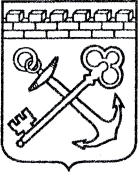 АДМИНИСТРАЦИЯ ЛЕНИНГРАДСКОЙ ОБЛАСТИКОМИТЕТ ПО КУЛЬТУРЕ ЛЕНИНГРАДСКОЙ ОБЛАСТИПРИКАЗ«___»____________2020 г.                                                         №___________________                                                                                                         Санкт-ПетербургОб отказе во включении выявленного объекта культурного наследия «Дом священника» по адресу: Ленинградская область, Сланцевский район, д. Заручье, Старопольская волость, в единый государственный реестр объектов культурного наследия (памятников истории и культуры) народов Российской ФедерацииВ соответствии со ст. ст. 9.2, 16.1, 18 Федерального закона                                           от 25 июня 2002 года № 73-ФЗ «Об объектах культурного наследия (памятниках истории и культуры) народов Российской Федерации», ч. 11 ст. 4, ч. 2 ст. 7 областного закона от 25 декабря 2015 года № 140-оз «О государственной охране, сохранении, использовании и популяризации объектов культурного наследия (памятников истории и культуры) народов Российской Федерации, расположенных на территории Ленинградской области», п. 2.2.2. Положения о комитете по культуре Ленинградской области, утвержденного постановлением Правительства Ленинградской области от 24 октября 2017 года № 431, на основании отрицательного заключения государственной историко-культурной экспертизы, выполненной экспертом - юридическим лицом: ООО «Темпл Групп» (эксперт Кононов А.А., приказ Министерства культуры Российской Федерации                                 от 11 октября 2018 года № 1772), приказываю: Отказать во включении в единый государственный реестр объектов культурного наследия (памятников истории и культуры) народов Российской Федерации выявленного объекта культурного наследия «Дом священника» по адресу: Ленинградская область, Сланцевский район, д. Заручье, Старопольская волость. Исключить выявленный объект культурного наследия «Дом священника» по адресу: Ленинградская область, Сланцевский район, д. Заручье, Старопольская волость, из Перечня выявленных объектов культурного наследия, расположенных на территории Ленинградской области. Отделу по осуществлению полномочий Ленинградской области в сфере объектов культурного наследия департамента государственной охраны, сохранения и использования объектов культурного наследия комитета по культуре Ленинградской области направить:- письменное уведомление об отказе во включении выявленного объекта культурного наследия «Дом священника» по адресу: Ленинградская область, Сланцевский район, д. Заручье, Старопольская волость, в единый государственный реестр объектов культурного наследия (памятников истории и культуры) народов Российской Федерации собственнику выявленного объекта культурного наследия в срок, установленный действующим законодательством;- копию настоящего приказа направить в срок, установленный действующим законодательством, в федеральный орган исполнительной власти, уполномоченный Правительством Российской Федерации на осуществление государственного кадастрового учета, государственной регистрации прав, ведение Единого государственного реестра недвижимости и предоставление сведений, содержащихся в Едином государственном реестре недвижимости, его территориальные органы.Отделу взаимодействия с муниципальными образованиями, информатизации и организационной работы комитета по культуре Ленинградской области обеспечить размещение настоящего приказа на сайте комитета по культуре Ленинградской области в информационно-телекоммуникационной сети «Интернет».Контроль за исполнением настоящего приказа возложить на заместителя председателя комитета по культуре Ленинградской области - начальника департамента государственной охраны, сохранения и использования объектов культурного наследия. Настоящий приказ вступает в силу со дня его официального опубликования.Председатель комитета							                           В.О. ЦойПодготовил:Главный специалист отдела по осуществлению полномочий Ленинградской области в сфере объектов культурного наследия департамента государственной охраны, сохранения                                   и использования  объектов культурного наследия комитета по культуре Ленинградской области_____________________________ И.Е. ЕфимоваСогласовано:Заместитель начальника департамента государственной охраны, сохранения и использования объектов культурного наследия комитета по культуре Ленинградской области_____________________________ Ю.А. ЛисовскаяНачальник отдела по осуществлению полномочий Ленинградской области в сфере объектов культурного наследия департамента государственной охраны, сохранения и использования объектов культурного наследия комитета по культуре Ленинградской области_____________________________ С.А. ВолковаНачальник сектора судебного и административного производства департамента государственной охраны, сохранения и использования объектов культурного наследия комитета по культуре Ленинградской области______________________________Ю.И. ЮрутьОзнакомлен:Начальник отдела взаимодействия с муниципальными образованиями, информатизации организационной работы комитета по культуре Ленинградской области_____________________________ Т.А. ПавловаЗаместитель председателя комитета по культуре Ленинградской области - начальник департамента государственной охраны, сохранения и использования объектов культурного наследия _____________________________ Г.Е. ЛазареваНачальник отдела по осуществлению полномочий Ленинградской области в сфере объектов культурного наследия департамента государственной охраны, сохранения и использования объектов культурного наследия комитета по культуре Ленинградской области_____________________________ С.А. Волкова